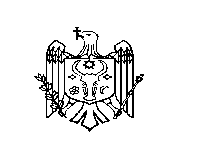 REPUBLICA MOLDOVACONSILIUL RAIONAL ŞTEFAN VODĂDECIZIE nr. 2/15din 17 mai 2018 Cu privire la examinarea Raportului privind  rezultatele misiuniide inspecție asupra modului de aplicare corectă și unitară a legilor și a altor acte normative care reglementează acordarea ajutorului socialși ajutorului pentru perioada rece a anului de către Direcția asistență socială și protecția familiei a Consiliului raional Ștefan VodăAferent demersului Inspecției Sociale din cadrul Ministerului Sănătății, Muncii și Protecției Sociale nr. 198 din 26.04.2018 pentru informare cu Raportul privind rezultatele misiunii de inspecție asupra modului de aplicare corectă și unitară a legilor  și a altor acte normative care reglementează acordarea ajutorului social și ajutorului pentru perioada rece a anului de către Direcția asistență socială și protecția familiei a Consiliului raional Ștefan Vodă;În baza art. 43 alin. (2) și art. 46 din Legea nr. 436–XVI din 28 decembrie 2006 privind administraţia publică locală, Consiliul raional Ștefan Vodă DECIDE:1. Se ia act de Raportul Inspecției Sociale din cadrul Ministerului Sănătății, Muncii și Protecției Sociale privind rezultatele misiunii de inspecție asupra modului de aplicare corectă și unitară a legilor și a altor acte normative care reglementează acordarea ajutorului social și ajutorului pentru perioada rece a anului de către Direcția asistență socială și protecția familiei a Consiliului raional Ștefan Vodă.2. Se aprobă Programul de acțiuni privind măsurile care urmează a fi întreprinse în vederea remedierii neregulilor constatate în cadrul misiunii de inspecție, conform anexei. 3. Direcția Asistență Socială și Protecția Familiei Ștefan Vodă:3.1. Va asigura implementarea recomandărilor expuse în rapoartele individuale de inspecție pentru cererile constatate cu iregularități.3.2. Va asigura responsabilizarea asistenților sociali și specialistului în administrarea ajutorului social în vederea respectării prevederilor legale la acceptarea, înregistrarea și procesarea cererilor.3.3. De comun cu autoritățile publice locale, va asigura o conlucrare eficientă privind corectitudinea eliberării certificatelor confirmative, inclusiv privind terenurile agricole din intravilanul și extravilanul localității, deținute de solicitanții de prestații sociale în conformitate cu Codul Funciar și alte acte normative.3.4. Va prezenta Inspecției Sociale, în termen de 30 de zile lucrătoare, programul de acțiuni privind măsurile care urmează a fi întreprinse în vederea remedierii neregulilor constatate în cadrul misiunii de inspecție.4. Controlul executării prezentei decizii se atribuie dlui Vasile Gherman, vicepreședintele raionului.5. Prezenta decizie se aduce la cunoştinţă: Oficiului teritorial Căuşeni al Cancelariei de Stat;Inspecției Sociale; Aparatului preşedintelui raionului;Direcţiei finanţe;Prin publicare pe pagina web și în Monitorul Oficial al Consiliului raional Ștefan Vodă.      Preşedintele şedinţei                                                                      Anatolie Cîrnu        Contrasemnează:                                                         Secretarul Consiliului raional                                                         Ion ŢurcanAnexa la decizia Consiliului raional Ştefan Vodănr. 2/15 din 17 mai 2018Planul de acțiuniprivind lichidarea lacunelor depistate în cadrul inspecției planificate privind modul de aplicare corectă și unitară a legii și a altor acte normative care reglementează acordarea ajutorului social și ajutorului pentru perioada rece a anuluiObiectivul 1: Îmbunătățirea procesului de instruire și monitorizare a asistenților sociali comunitariObiectivul 1: Îmbunătățirea procesului de instruire și monitorizare a asistenților sociali comunitariObiectivul 1: Îmbunătățirea procesului de instruire și monitorizare a asistenților sociali comunitariObiectivul 1: Îmbunătățirea procesului de instruire și monitorizare a asistenților sociali comunitariObiectivul 1: Îmbunătățirea procesului de instruire și monitorizare a asistenților sociali comunitariAcțiuniSubacțiuniSubacțiuniTermeniResponsabili1.1 Respectarea cadrului legal privind acordarea ajutorului social 1.1.1 Organizarea și desfășurarea unui seminar, în parteneriat cu Inspecția socială pentru asistenții sociali comunitari1.1.1 Organizarea și desfășurarea unui seminar, în parteneriat cu Inspecția socială pentru asistenții sociali comunitariAprilie 2018Aurica Cebotari, șef DASPF1.1 Respectarea cadrului legal privind acordarea ajutorului social 1.1.2 Întreprinderea măsurilor de restituire a plăților achitate nejustificat1.1.2 Întreprinderea măsurilor de restituire a plăților achitate nejustificatPe parcursul anuluiMaia Osipov, specialist1.1 Respectarea cadrului legal privind acordarea ajutorului social 1.1.3 Organizarea și desfășurarea întrunirilor cu beneficiarii de ajutor social din fiecare localitate1.1.3 Organizarea și desfășurarea întrunirilor cu beneficiarii de ajutor social din fiecare localitateAugust-noiembrie 2018Rodica Verebcean, sef serviciu1.1 Respectarea cadrului legal privind acordarea ajutorului social 1.1.4 Intensificarea lucrului cu beneficiarii de ajutor social pentru neadmiterea declarărilor eronate în cererea de ajutor social 1.1.4 Intensificarea lucrului cu beneficiarii de ajutor social pentru neadmiterea declarărilor eronate în cererea de ajutor social Pe parcursul anuluiAsistenții sociali comunitariObiectivul 2:Conlucrarea eficientă cu APL privind corectitudinea eliberării certificatelor confirmative Obiectivul 2:Conlucrarea eficientă cu APL privind corectitudinea eliberării certificatelor confirmative Obiectivul 2:Conlucrarea eficientă cu APL privind corectitudinea eliberării certificatelor confirmative Obiectivul 2:Conlucrarea eficientă cu APL privind corectitudinea eliberării certificatelor confirmative Obiectivul 2:Conlucrarea eficientă cu APL privind corectitudinea eliberării certificatelor confirmative 2.1. Aplicarea corectă a legislației în vigoare  2.1. Aplicarea corectă a legislației în vigoare  2.1.1 Responsabilizarea specialiștilor pentru reglementarea regimului funciar la eliberarea certificatelor de confirmare a dreptului asupra terenurilor deținute de familie Pe parcursul anuluiAurica Cebotari, șef DASPF2.1. Aplicarea corectă a legislației în vigoare  2.1. Aplicarea corectă a legislației în vigoare  2.1.2 Organizarea unui seminar informativ cu specialiștii pentru reglementarea regimului funciar referitor la completarea certificatelor de proprietateIunie 2018Aurica Cebotari, șef DASPF2.1. Aplicarea corectă a legislației în vigoare  2.1. Aplicarea corectă a legislației în vigoare  2.1.3  Participarea la seminarele organizate cu agenții economici pentru explicarea corectitudinii completării adeverințelor de salariuIunie - octombrie 2018Aurica Cebotari, șef DASPF